Příloha č. 3 Výzvy	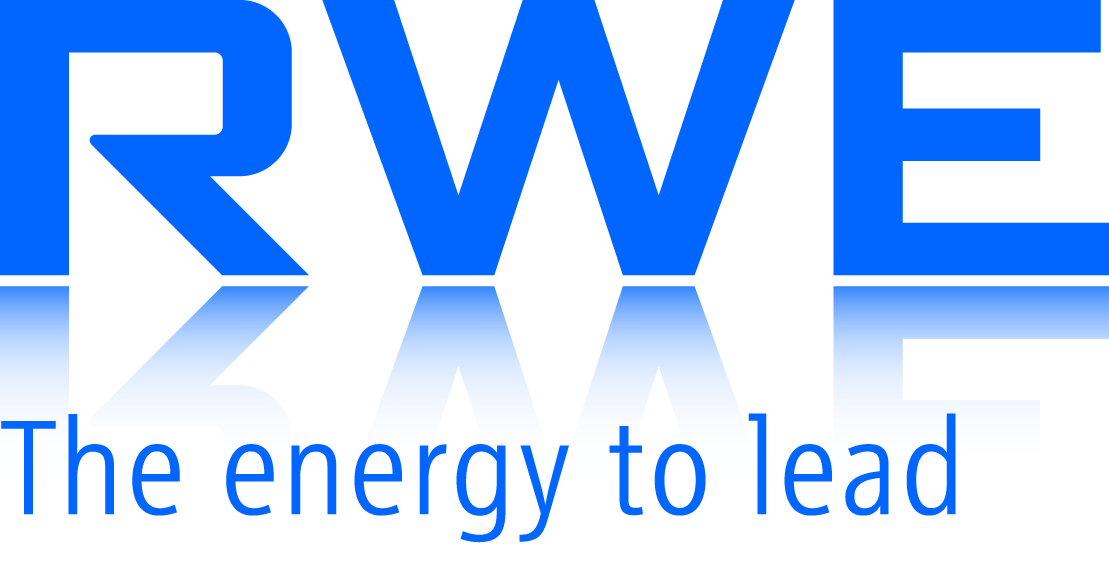 Podklady pro karotážní měření 2017 – 2019 na lokalitách PZP:Obsah dokumentu je identický s přílohou č. 1 Kvalifikační dokumentaceObrázek 1